

Formularz Reklamacyjny       

       Gwarancja 12 miesięcy    
    
     PAMIĘTAJ, ABY ZACHOWAĆ ORYGINALNY PARAGON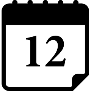 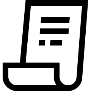      PRZED ZAPEWNIENIEM NAPRAWY SPRAWDZIMY PRZYCZYNĘ SZKODY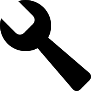 
Nr. 
Nr. Imię i Nazwisko:Adres Punktu Zakupu:Adres odbioru / zwrotu naprawianego towaru:Data złożenia formularza:Model Wózka:Data zakupu:
(zdjęcie paragonu/faktury)Opis zgłoszenia:                      (Zdjęcie wraz z opisem wad i okoliczności ich powstania)